                Занятие : «Математические представления»                              Тема: « Число 9 . Цифра 9».                                      Ход занятия:Письмо цифр.Работа  в рабочей тетради 1) - Прописать цифры 1 и 5 ;  6 и 8. 2) – Устно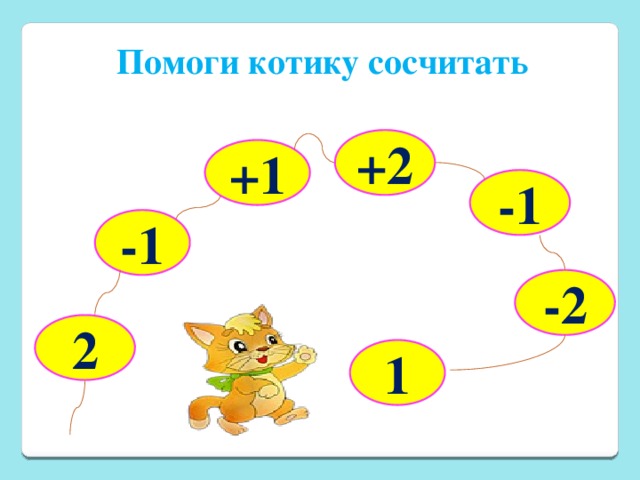 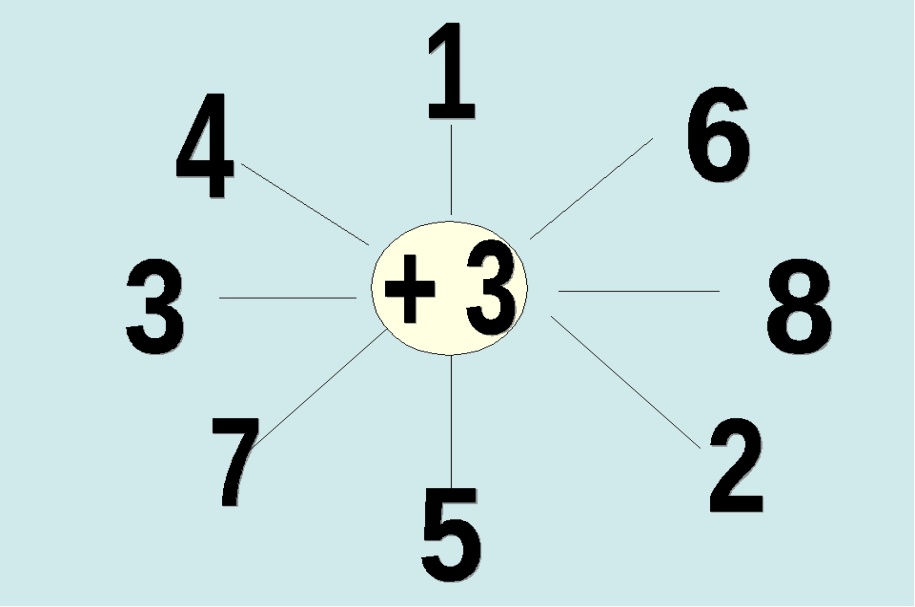 II. Повторение. а) - Назови фигуры.- Сосчитай и покажи на фигурах углы , стороны , вершины.- На какой фигуре ты не сможешь это сделать?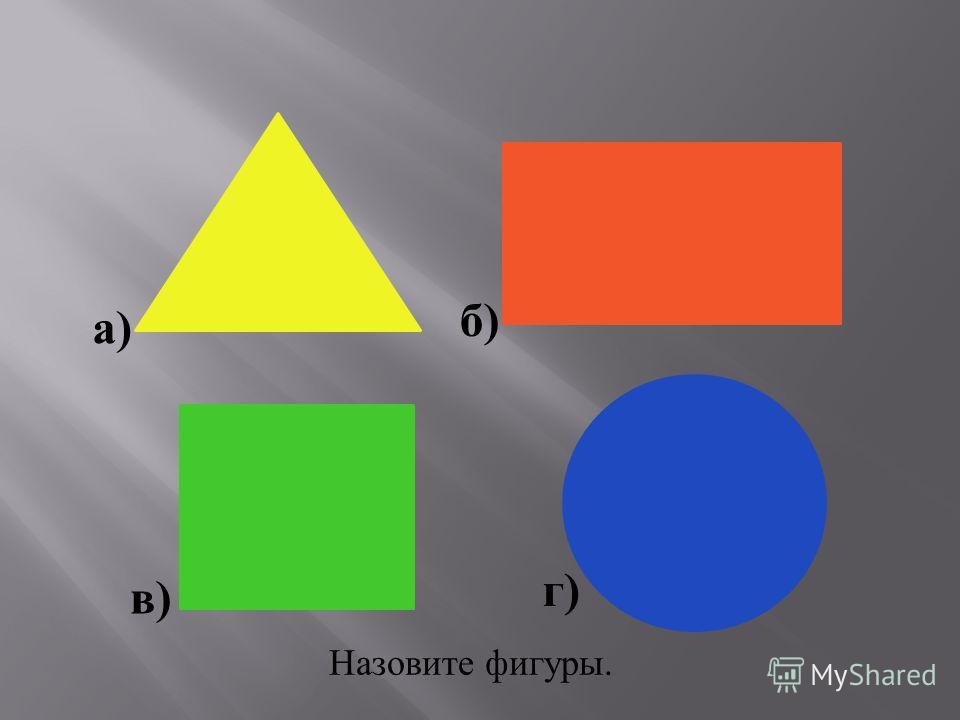 б) - Письменно, с записью в рабочую тетрадь.    - Запишите ряд чисел с недостающими.   - Вставленные числа подчеркни цветным карандашом.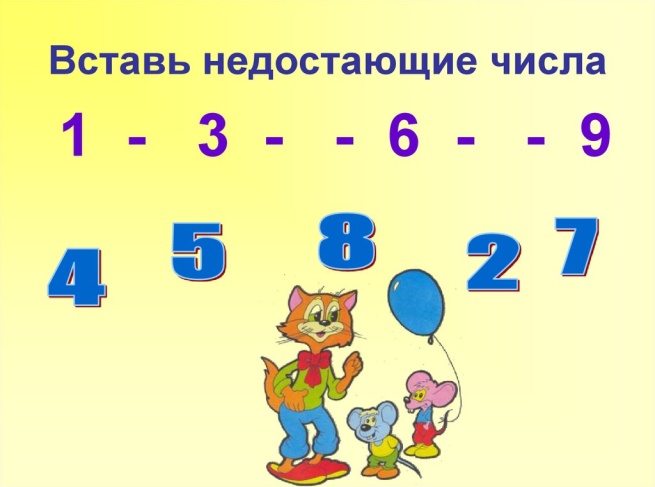  в)  Повторяем состав числа 8- Подумай и запиши в рабочую тетрадь состав числа 8.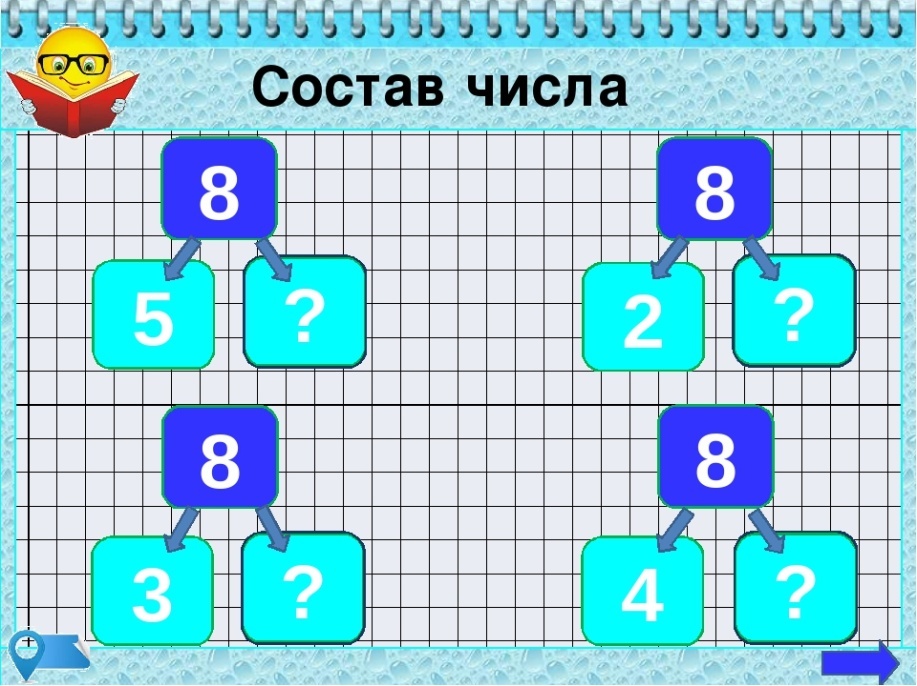                                       Физминутка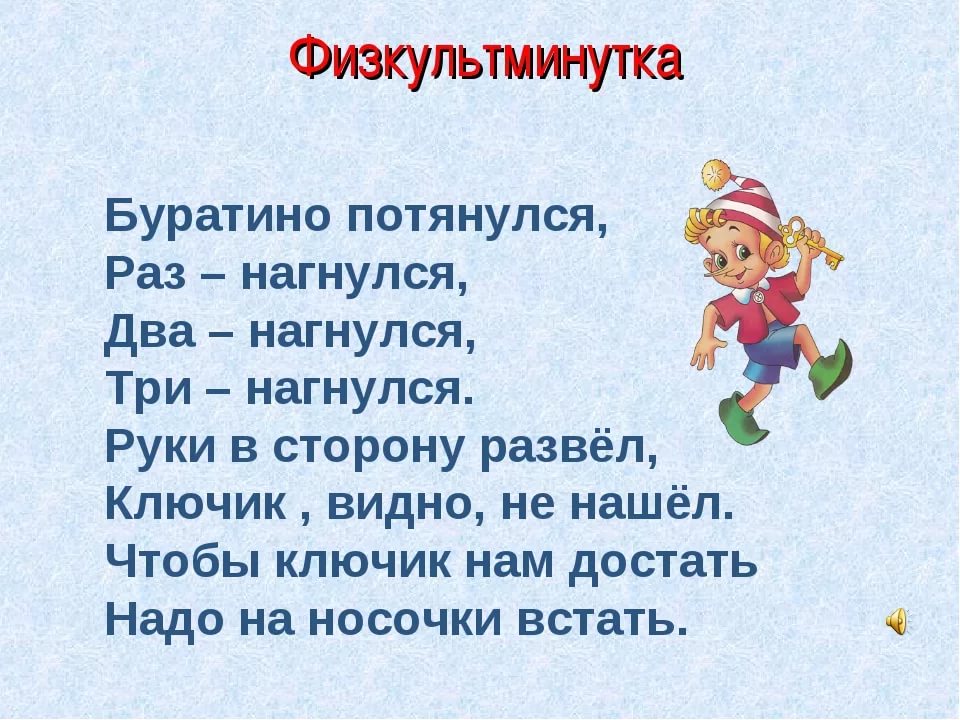 Новый материал.1)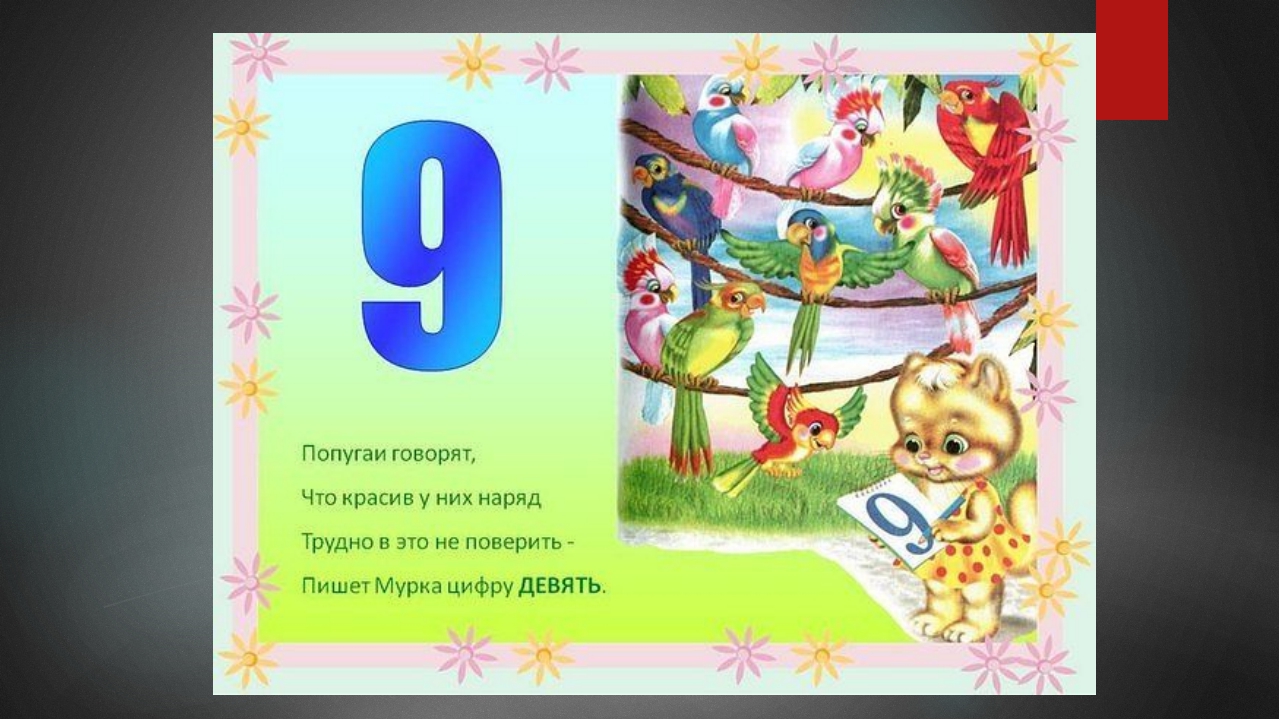    2)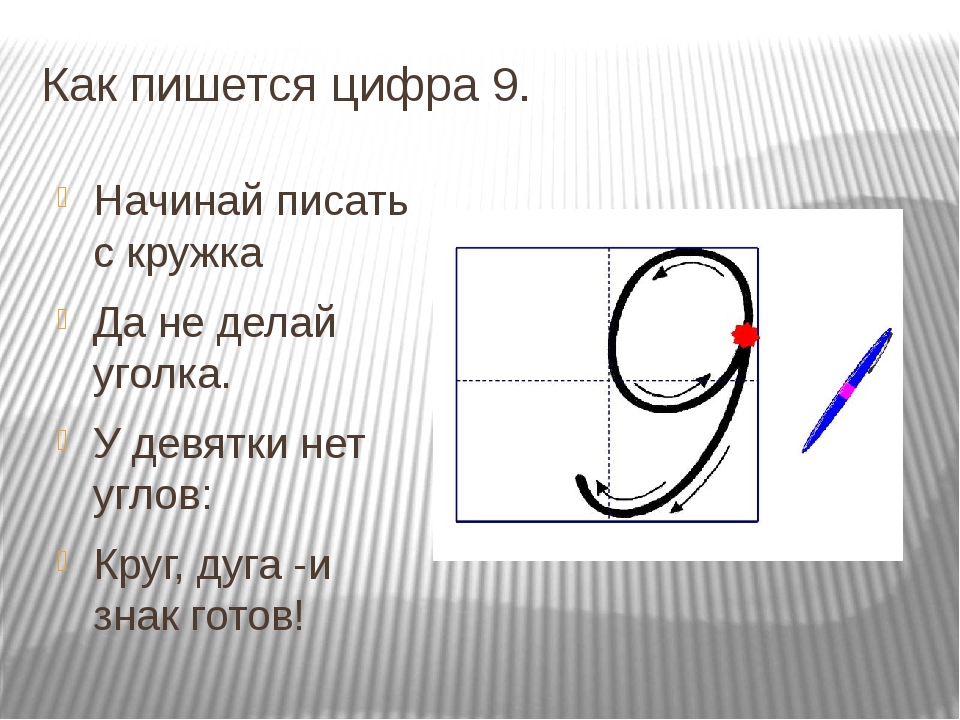  - Письмо цифры 9 в тетради «Краткий курс» с.48   3) Работа по тетрадиа)  - Выполнить задание  на с. 48 № 6.     - Соотнести количество с числом.б)  - Выполнить задание  на с. 48 № 7.     - Поставить правильно знаки < , >, =.     - Прочитать на видео правильно равенства и неравенства.в)  - Выполнить задание  на с. 48 № 8     - Соотнести геометрическую фигуру с предметом.  4) Работа по тетради с.47   а) - Выполнить задание под № 2       - Раскрасить 9 капелек.  б) – Выполнить 3 задание.     Проведи линии от красных флажков красным карандашом в красный круг;  синим карандашом от синих флажков в синий круг , а простым карандашом от двойного цвета флажка в середину кругов. в) – Выполнить 4 задание.     - Под каждым жуком простым карандашом подписать числа по порядку.1, 5, 8 – жука раскрасить зелёным цветом;2, 4, 9 -  жука раскрасить в коричневый цвет;3, 6  - раскрасить красным цветом.- Округли простым карандашом того жука, который не раскрашен. г) – Нарисовать лебедя и раскрасить.                     Занятие:«Речь и коммуникация»               Тема: « Буквы Б,б; П,п. Звуки [б],[б’];[п],[п’].»                                              Ход занятия:                 I. Чтение изученных слогов.- Прочитайте слоги на с. 22- Прочитайте слоги сл с.24-43               II.  Новый материал.                         Работа по тетради «От А до Я» с.44                     1 ) - Выполнить  1 задание.                           - Обведи бабочку и пылесос.                           - Назовите первый звук в их названиях . ([б],[п])                     2)  Работа по рабочей тетради  (в клеточку).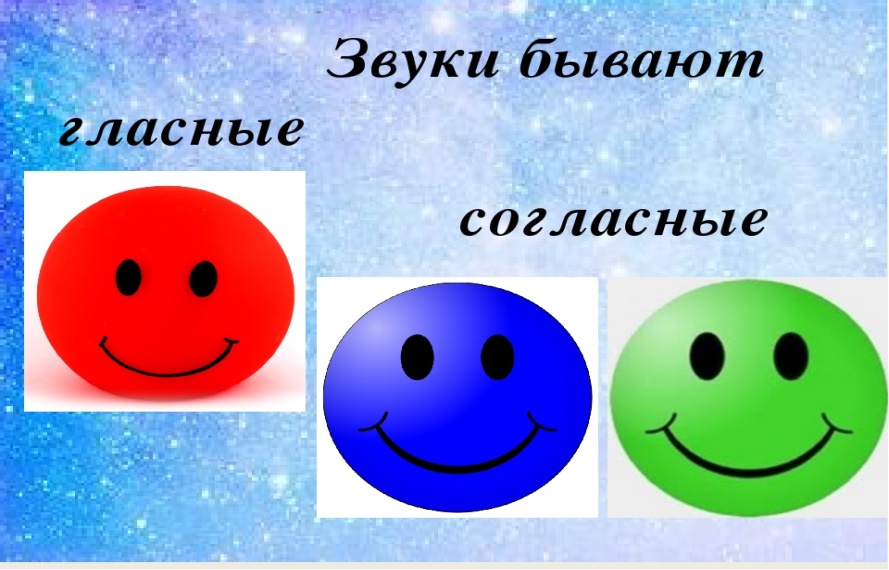 - Вспомни, какие гласные обозначают твёрдость, а какие мягкость впереди идущего согласного.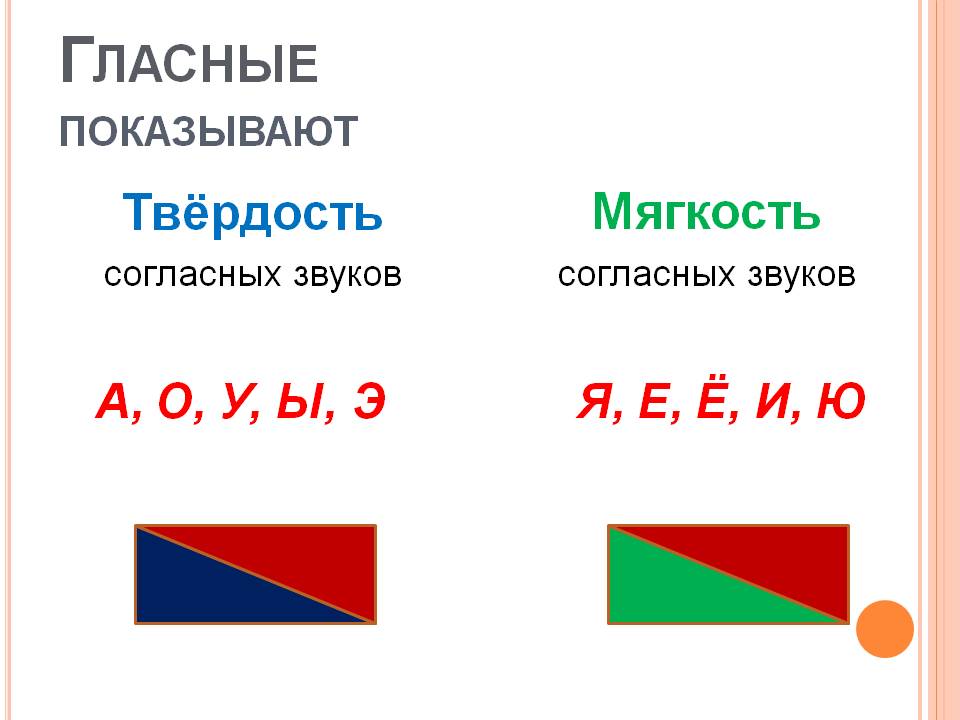                -Нарисовать  2 квадратика и раскрасить синим и красным цветом.                Рядом красным цветом написать гласные  а о у ы э.              - Нарисовать  2 квадратика и раскрасить зелёным и красным цветом.                Рядом красным цветом написать гласные  е ё ю я и.              - Печатание в тетради заглавной и строчной буквы Б б, П п.                3) Выполнение  2 задания .             а) - Помним, какие гласные обозначают твёрдость впереди идущего      согласного, поэтому в 1 столбике пишем синим карандашом букву Б.              - Вспоминаем гласные, которые обозначают мягкость, поэтому во 2 столбике пишем зелёным карандашом  Б.                       б) – Такая же работа проводится с буквой  П , П .               4) Чтение слогов с буквой Б, Б ; П, П .                - Записать чтение слогов на видео.                                                  Физминутка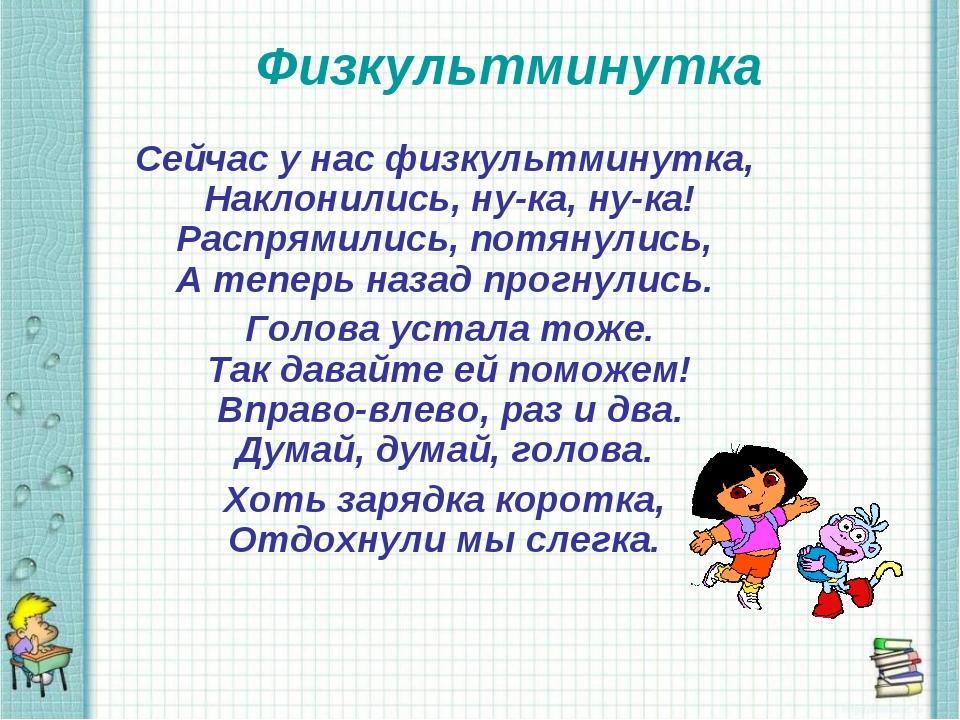               5 )    Характеристика звукам.Звук [б] - согласный (потому что встречает препятствие –губы ),                   звонкий (потому что произносится с голосом), твёрдый.Звук [б’]- согласный (потому что встречает препятствие - губы),                   звонкий (потому что произносится с голосом), мягкий.Звук [п]- согласный (потому что встречает препятствие - губы),                  глухой (потому что произносится без голоса), твёрдый.Звук [п’]- согласный (потому что встречает препятствие - губы),                  глухой (потому что произносится  без голоса), мягкий.Повторение.1) - Выполнение  3 задания на с. 45- Обозначить простым карандашом слоги слияния ( согласный и гласный- слог слияния).- Прочитайте предложение.- Докажите, что это предложение. ( назвать границы предложения : «Начало предложения пишется….)- Подчеркните синим или зелёным карандашом букву Б, в зависимости от гласной, которая идёт после этой буквы.- Найдите соответствующую звуковую схему и нужным цветным карандашом соедини с буквой Б.          2) Выполнение 4 задания.          - Рассмотри рисунок.          - Допиши предложение. Что собирает мальчик?          - Цветными карандашами запиши это слово.          - Прочитай всё предложение.          - Назови первое слово, второе, третье.                        Занятие : «Картина мира»                  Тема: « Животный мир. Птицы.»                                   Ход занятия:Новый материал.       1)  - Птицы- это отдельная большая группа животного мира.        - Посмотрите видео о птицах.                     https://vk.com/video-48382232_171702925      2) Ответьте на вопросы :     - На какие группы делится животный мир – птицы ?     - Каких птиц называют зимующие? Перелётные ?      3)  Работа по тетради « Знакомимся с окружающим миром» с. 14-15     - Прочитать на с. 14 о птицах.     - Рассмотреть картинки птиц в тетради и здесь.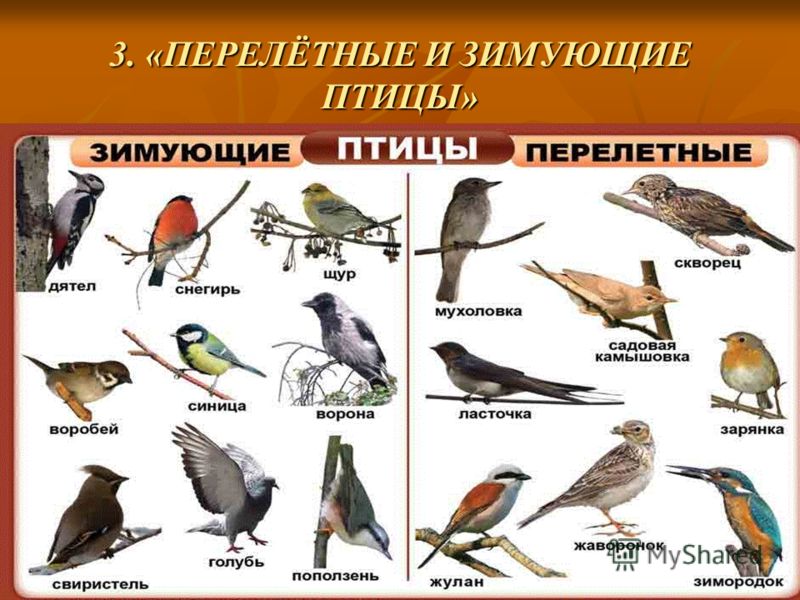 Работа по тетради- Выполнить задание на с. 15.               Занятие : « Чтение художественной литературы»                                Тема: «Лиса и заяц»                 Русская народная сказка.                                 Ход занятия:Знакомство со сказкой.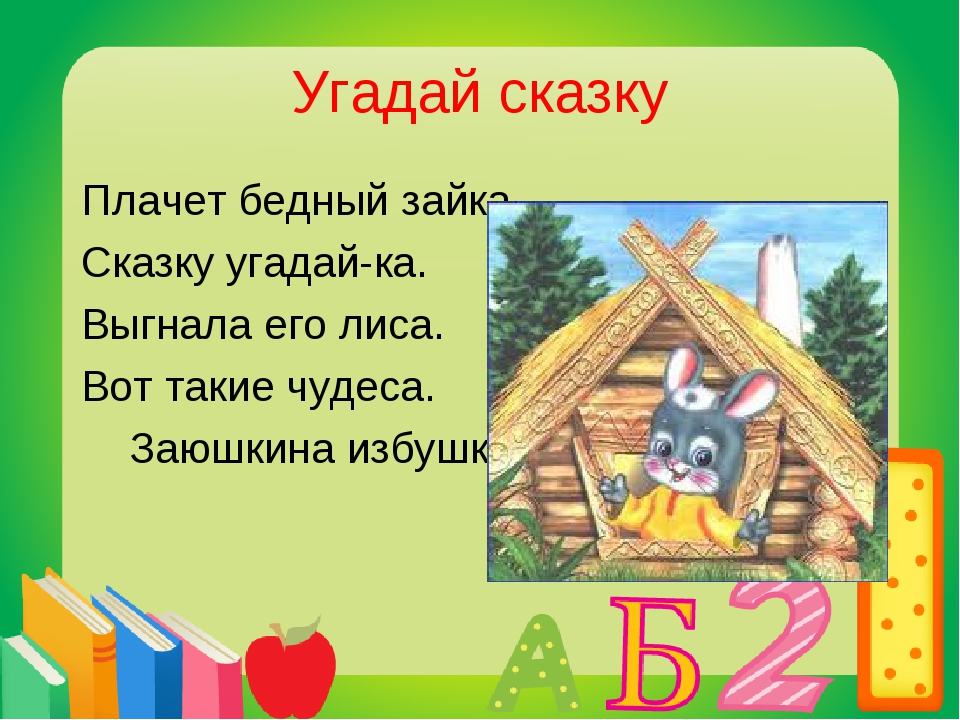 - Посмотрите сказку.https://yandex.ru/efir?stream_id=4ee60df29dd47f859e59a9f74ce03689&from_block=logo_partner_player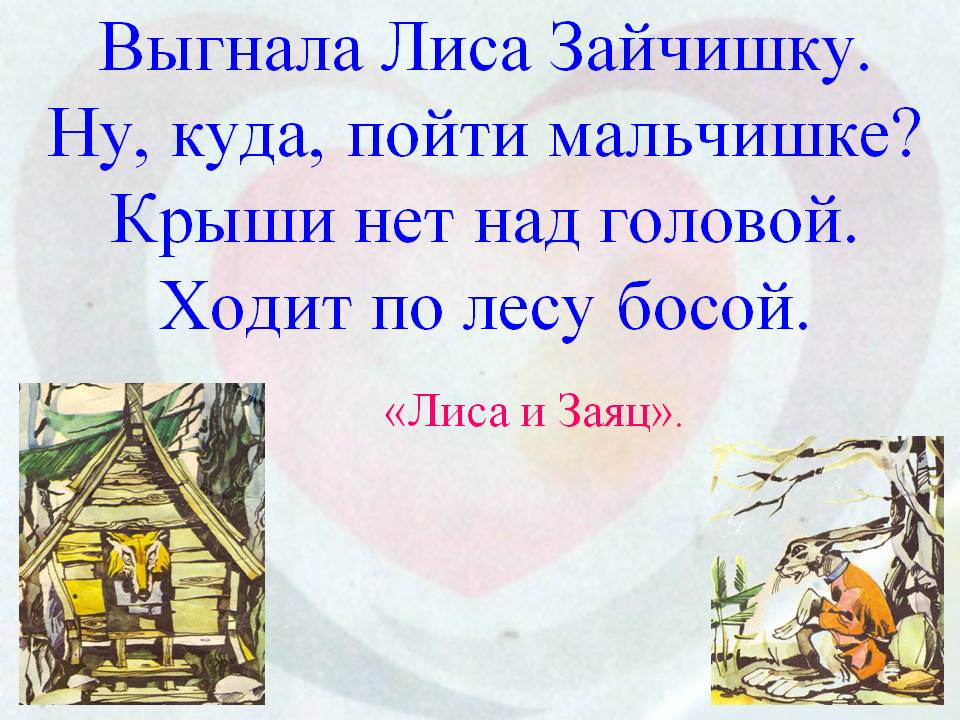 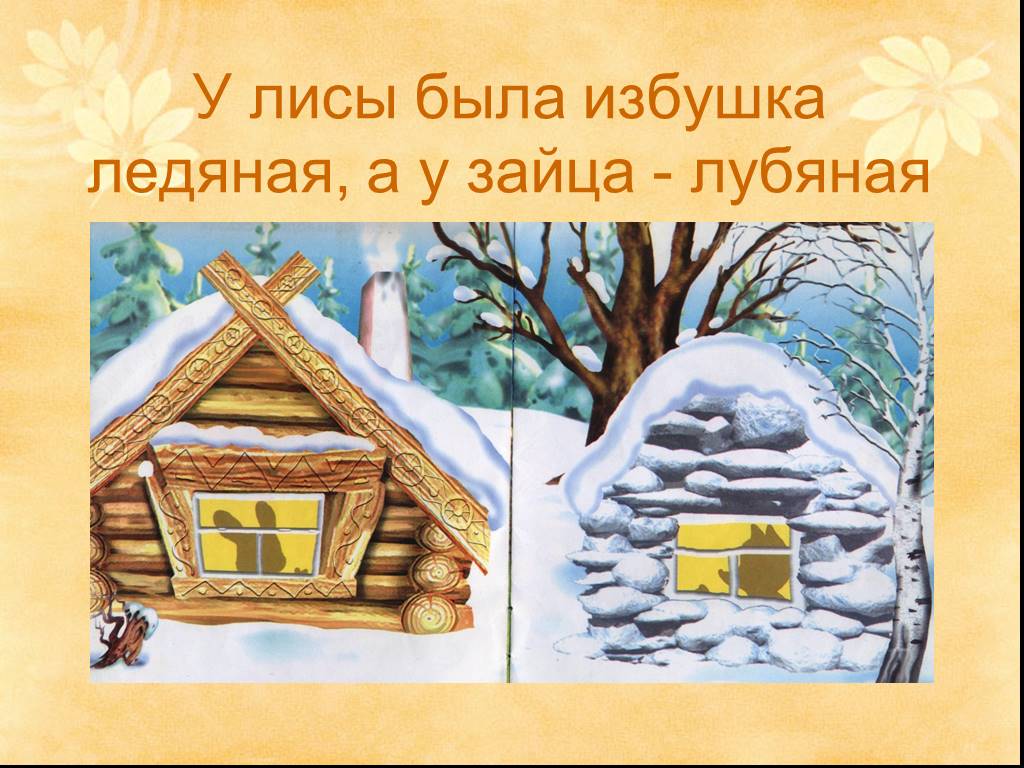 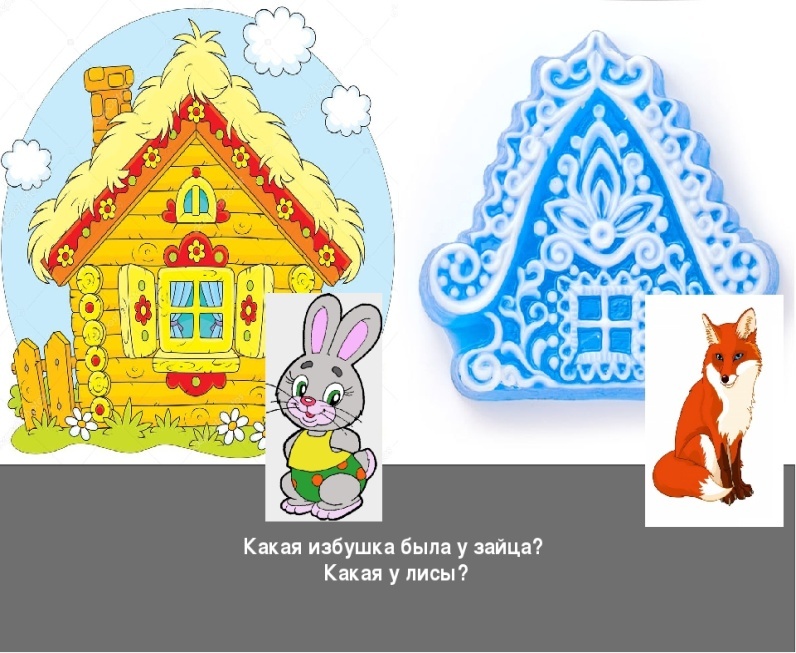 II. Ответить на вопросы по сказке.- Какая избушка была у зайца? Какая у лисы?- Что значит ледяная избушка?- Что значит лубяная?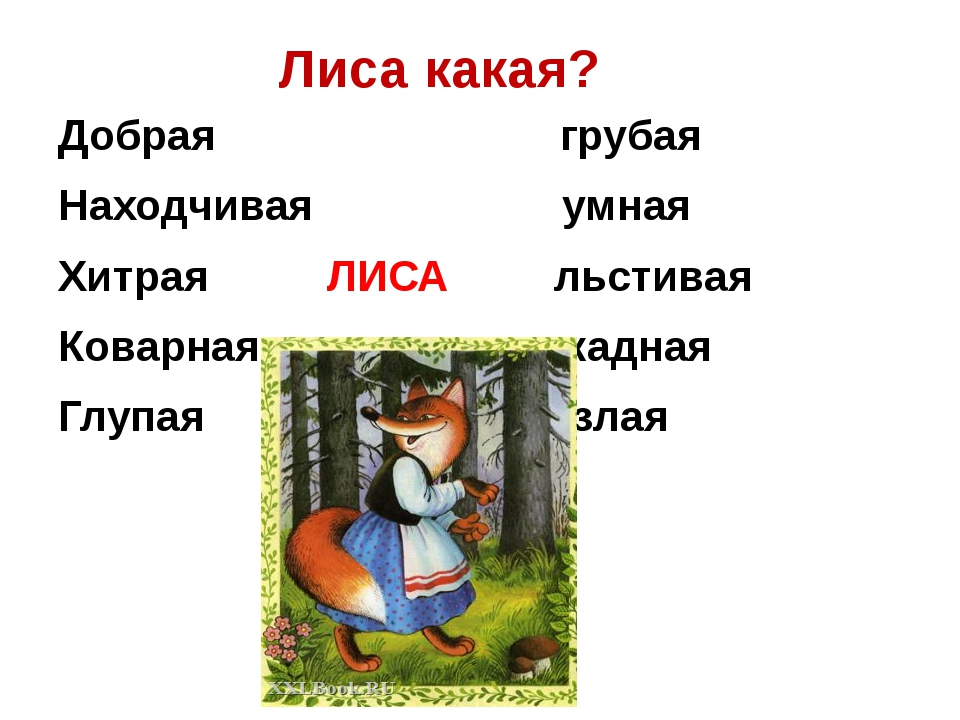 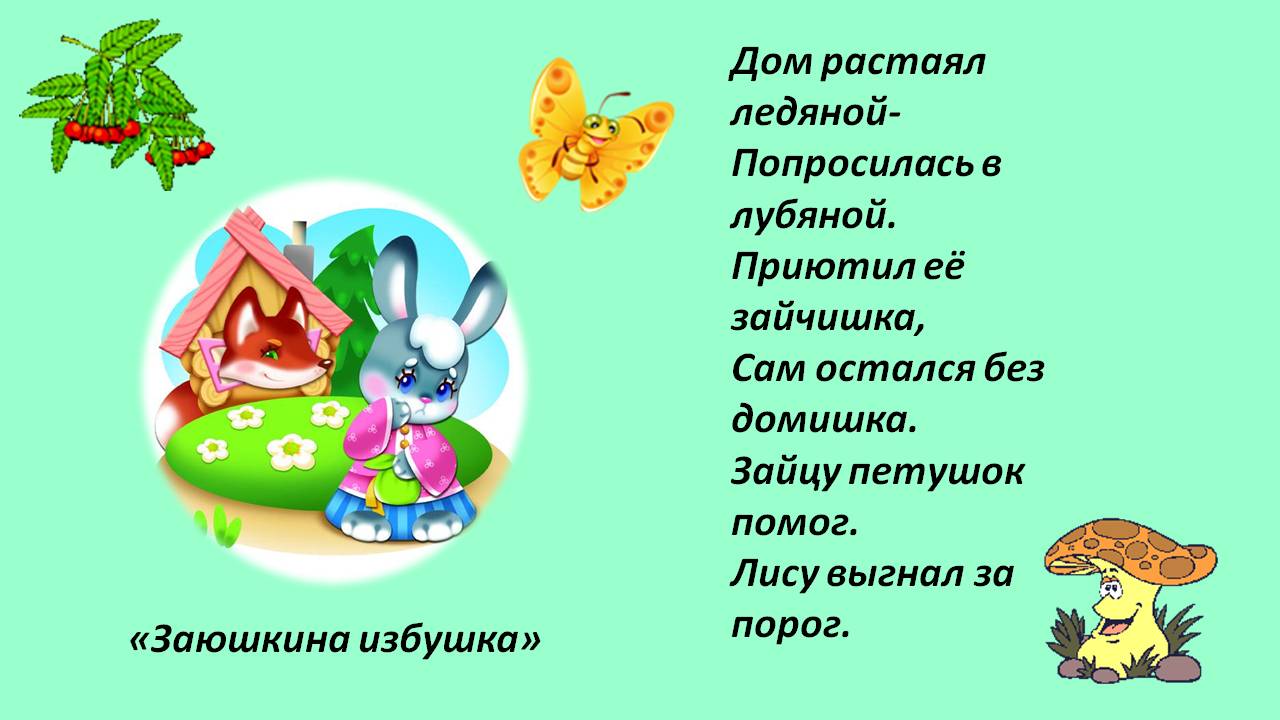       - Как можно было разрешить конфликт? 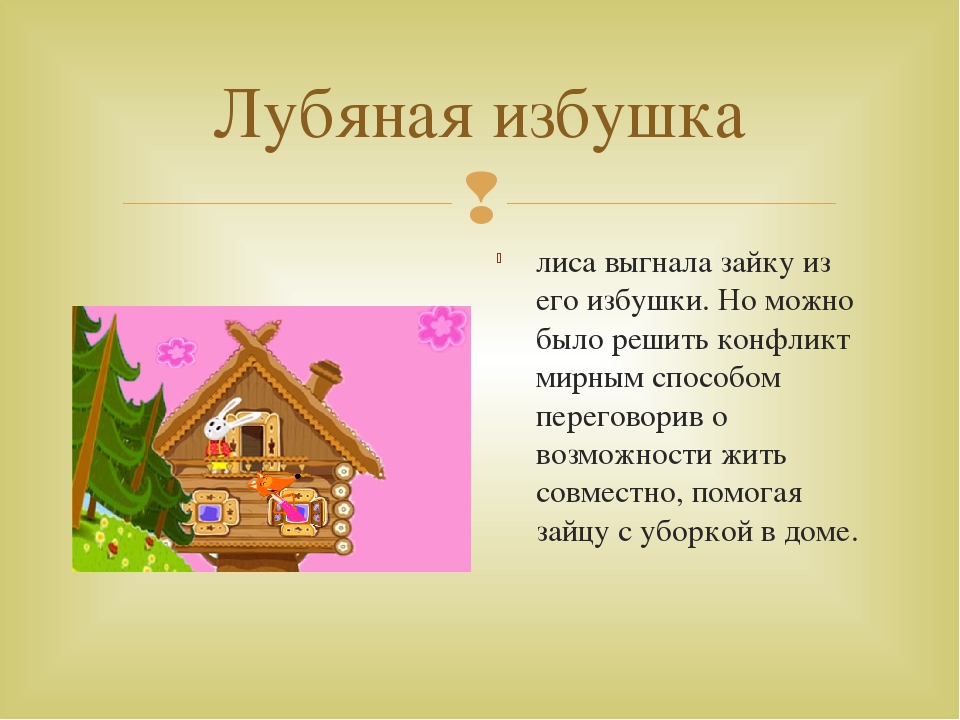 